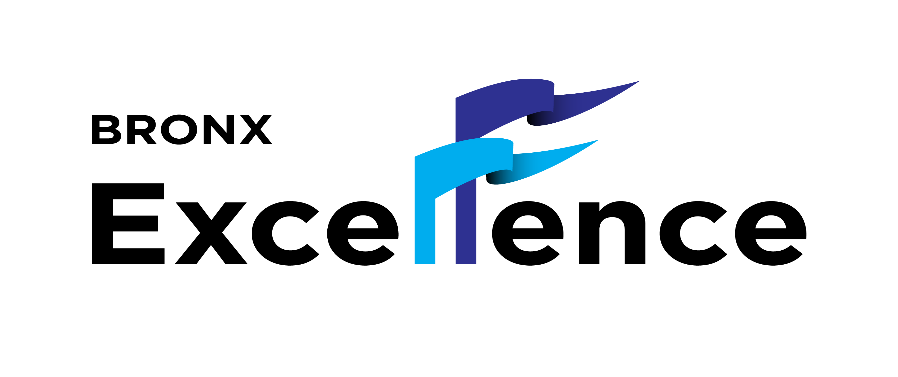 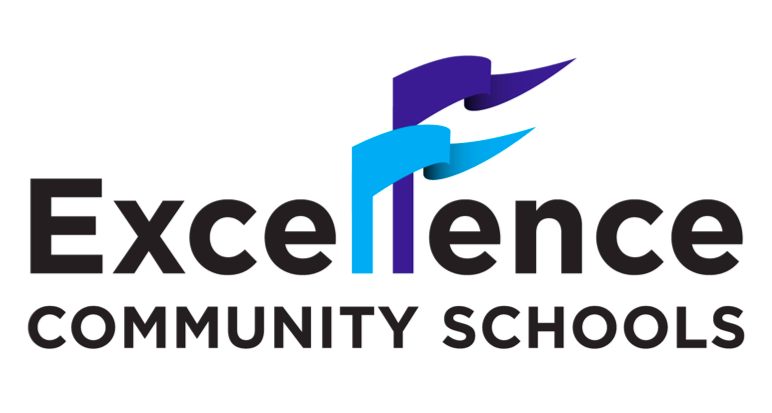 2019-2020 School CalendarSchool Closings (all schools):		September 13			School Wide PD		December 23-31	Winter Break	September 30			Rosh Hashanah			January 1		New Year’s DayOctober 1			Rosh Hashanah			January 10		School Wide PDOctober 9			School Wide PD		January 20		MLK DayOctober 14			Columbus Day 			February 7		School Wide PDNovember 5			Election Day/PD		February 17-21		Mid-winter RecessNovember 11			Veteran’s Day			April 6-10		Spring RecessNovember 28-29		Thanksgiving Holiday		May 25			Memorial Day December 6			School Wide PD		June 9			Clerical DayImportant Dates to Remember:Elementary Schools						Middle SchoolSeptember 27 – Lunch forms due				September 27 – Lunch forms dueNovember 27 – End of 1st marking period			November 15 - End of 1st quarterDecember 11-12 – Parent-Teacher Conferences 5-7pm		Dec 4-5 – Parent-Teacher Conferences 5-7pmMarch 6 – End of 2nd marking period				February 3 – End of 2nd quarterMarch 18-19 – PT Conferences 5-7pm (at-risk scholars)		February 12-13 – PT Conferences (at-risk scholars)June 19 – End of 3rd marking period 				April 24 – End of 3rd quarterJUNE 26 – LAST DAY OF SCHOOL				May 6-7 – PT Conferences 5-7pm (PID)								June 19 – End of 4th quarter								JUNE 26 – LAST DAY OF SCHOOL		Testing Dates:March 25-27			NYS English Language Arts – Grades 3-8April 21-23			NYS Mathematics – Grades 3-8April 13 - May 15		NYSESLAT SpeakingMay 4 - May 15			NYSESLAT Listening, Reading and WritingMay 18 - May 29		NYS Science Performance Test – Grades 4 and 8June 1				NYS Science Written Test – Grades 4 and 8Saturday Academy:					Regents:December 14							June 17	   Living Environment @ 1:15p.mJanuary 11 & 25						June 18 – U.S. History & Gov’t @ 9:15a.m.February 8 & 29							   Algebra I @ 1:15p.m.March 14 & 21 (Full day)					June 22 – Spanish (written) @ 1:15p.m. April 18 (Full day)						June 24 – Geometry @ 9:15a.m.*In addition to this calendar, each school will send out its own events calendar***The last day of school is June 26, 2020. HOWEVER, days may increase or decrease based on snow days. We are mandated to have at minimum 180 school days*****BUSING WILL START ON WEDNESDAY, SEPTEMBER 12TH***